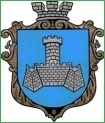 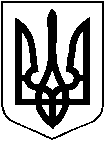 УКРАЇНАм. Хмільник Вінницької областіРОЗПОРЯДЖЕННЯМІСЬКОГО ГОЛОВИВід 25 лютого 2020 р.                                                                                № 75-р           Про внесення змін до розпорядження міського голови  від 21.02.2020 р. №66-р «Про скликання та порядок підготовки    позачергової 72 сесії міської ради 7 скликання»У зв’язку з відсутністю кворуму депутатів міської ради  25.02.2020 року о 15.00 годині, керуючись ст.ст. 42, 59 Закону України «Про місцеве самоврядування в Україні»:1. Внести зміни до розпорядження міського голови від 21.02.2020р.                 №66-р «Про скликання та порядок підготовки позачергової  72 сесії міської ради  7 скликання», виклавши п.1, п.3 та п.4  в новій редакції:«1. Скликати позачергову 72 сесію міської ради 7 скликання                        5 березня 2020 року о 15.00 годині у залі засідань міської ради /2 поверх/».«3. Рекомендувати головам постійних комісій міської ради провести засідання комісій  5 березня 2020 року о 14.00 год. за напрямком розгляду питань».«4. Головам постійних комісій висновки, пропозиції (рекомендації) до розглянутих на комісіях питань, протоколи засідань направити міському голові до початку сесії  5 березня 2020 року».        2. Визнати п.1, п.3 та п.4 розпорядження міського голови від 21.02.2020р. №66-р «Про скликання та порядок підготовки позачергової 72 сесії міської ради 7 скликання» такими, що втратили чинність.         3. Загальному відділу міської ради внести відповідні відомості до оригіналів документів, згідно п.2 цього розпорядження.        4. Відділу інформаційної діяльності та комунікацій із громадськістю міської ради про місце, дату, час проведення та порядок денний сесії поінформувати населення через офіційний веб-сайт міста Хмільника, а організаційному відділу -  депутатів міської ради.5. Контроль за виконанням цього розпорядження залишаю за собою.   Міський голова		                    			 	    С.Б.Редчик                П.В. Крепкий                 М.В.Войтенко                Н.А.Буликова                О.Д.Прокопович                Н.П.Мазур	                О.Ю.Семчук